Η Διεύθυνση Πρωτοβάθμιας Εκπαίδευσης Χαλκιδικής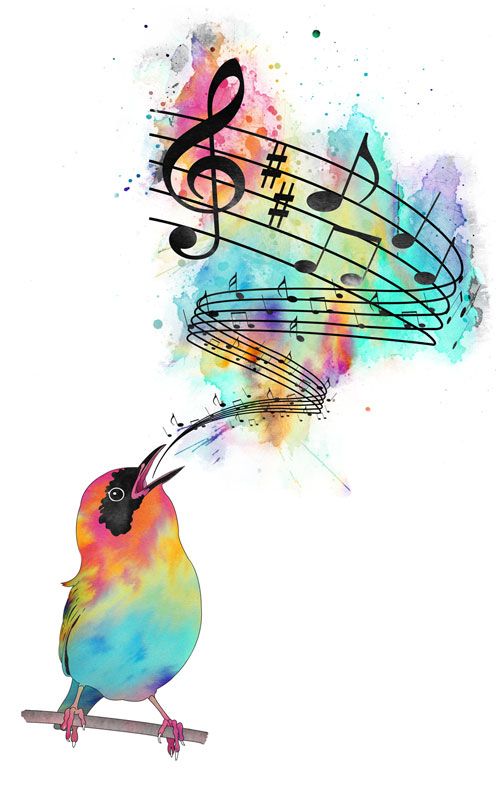 σας προσκαλεί στην7η  διασχολική Μουσική Συνάντησημε τίτλο:“Μουσικό Γκράφιτι“	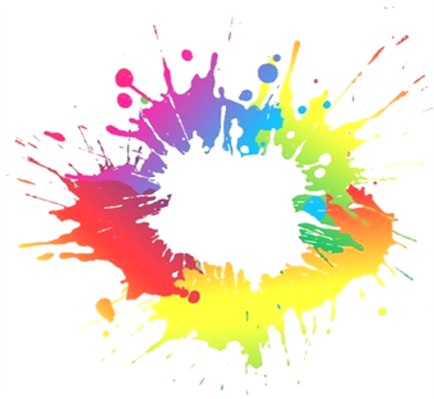 την Τετάρτη 17 Απριλίου 2019, ώρα 9:00 στο Δημοτικό Θέατρο Πολυγύρου